RAD S ULAZNIM VRIJEDNOSTIMA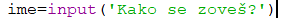 Napiši program koji će izračunati opseg trokuta.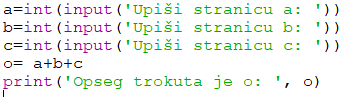 Napiši program koji će izračunati opseg i površinu bilo kojeg kvadrata.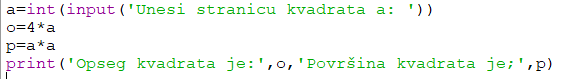 Napiši program koji će izračunati opseg i površinu bilo kojeg pravokutnika.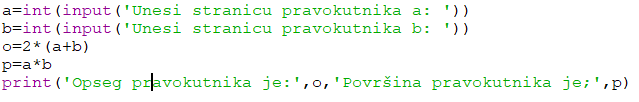 Napiši program koji će izračunati zbroj dvaju brojeva.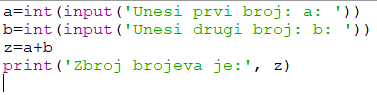 Napiši program u koji ćeš unijeti 5 ocjena iz pet različitih predmeta i izračunati njihov prosjek.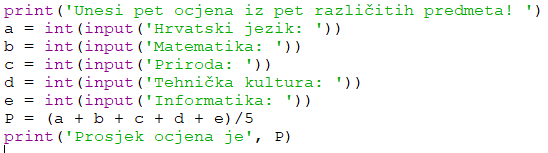 